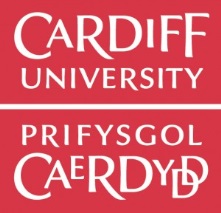 ORIn order to improve the quality of the facilities and services delivered at Cardiff University the information you provide will be held on a secure complaints database in accordance with the Data Protection Act 1998. The database will be restricted to only those staff involved in administering your complaint and any reports derived from it for the purpose of monitoring our services, will be fully anonymised. 1.  PERSONAL DETAILS1.  PERSONAL DETAILS1.  PERSONAL DETAILS1.  PERSONAL DETAILSFull Name:Email Address:Address for correspondence in connection with the complaint:Address for correspondence in connection with the complaint:Address for correspondence in connection with the complaint:Address for correspondence in connection with the complaint:Postcode:Telephone:PLEASE NOTE:The University will communicate with you about your complaint by email The University will communicate with you about your complaint by email The University will communicate with you about your complaint by email If you have a disability and you require a reasonable adjustment to our complaint process, please provide details below:2.  COMPLAINT STAGE2.  COMPLAINT STAGEPlease indicate below which stage you are submitting your complaint underPlease indicate below which stage you are submitting your complaint underEarly Resolution  YES   NOFormal StageYou are normally expected to complete the Early Resolution Stage before submitting a Formal Stage Complaint unless you consider your complaint to be of a serious nature. Please refer to: http://www.cardiff.ac.uk/public-information/policies-and-procedures/campus-facilities-complaints-procedureIf on submission of your complaint, we think your complaint should be managed under the Early Resolution Stage, we will let you know. YES   NO3.  COMPLAINT DETAILS: (Use additional sheets, if necessary)3.  COMPLAINT DETAILS: (Use additional sheets, if necessary)Please note that if the reason for your complaint is not clear this form will be returned to you with a request for clarification which must be answered within 7 calendar days.Please note that if the reason for your complaint is not clear this form will be returned to you with a request for clarification which must be answered within 7 calendar days.3.1Provide details of your concern, including dates of actions.Please:Attach any correspondence that you have had concerning your complaint and all other relevant documentation/evidenceAttach any decision you have received at the Early Resolution Stage of the Procedure (if applicable)3.2Please explain the actions you have taken to resolve your complaint, including who you have approached and when.3.3Please explain why you are not satisfied with the response you have received (if applicable).Please explain why you are not satisfied with the response you have received (if applicable).Please explain why you are not satisfied with the response you have received (if applicable).Please explain why you are not satisfied with the response you have received (if applicable).3.4Please indicate what outcome or further action you are seeking.Please indicate what outcome or further action you are seeking.Please indicate what outcome or further action you are seeking.Please indicate what outcome or further action you are seeking.3.5Please list below the relevant documents you are enclosing which must include all correspondence and evidence provided and received under the Early Resolution Stage (if applicable) as well as any further evidence you may wish to  be taken into consideration.Please list below the relevant documents you are enclosing which must include all correspondence and evidence provided and received under the Early Resolution Stage (if applicable) as well as any further evidence you may wish to  be taken into consideration.Please list below the relevant documents you are enclosing which must include all correspondence and evidence provided and received under the Early Resolution Stage (if applicable) as well as any further evidence you may wish to  be taken into consideration.Please list below the relevant documents you are enclosing which must include all correspondence and evidence provided and received under the Early Resolution Stage (if applicable) as well as any further evidence you may wish to  be taken into consideration.Date of EvidenceDate of EvidenceDocument Type (e.g. Medical Certificate, Counsellors Letter, Police Report, Death Certificate, etc.)Period Covered by EvidenceIs the Evidence Attached?(if not – say when it will be available)4.  DECLARATIONI declare that the information given is to the best of my knowledge true, and that I would be willing to answer further questions relating to my complaint if necessary.Signed:_______________________________________  Date:____________________________